A autoridade do cristão, que está na BíbliaPor Steven Anderson – primeira pregação aos 17 anos de idadeThe Christian’s authority, which lies in the BibleBy Steven AndersonSteven Anderson's First Preaching at age 17Link: https://www.youtube.com/watch?v=UnnqMdtjcEIIntrodução do Pastor da igreja: Introduction of the church’s pastor: Esta noite, o irmão Steven Anderson...  Steve e sua família começaram a vir recentemente, há vários meses, mas Steve tem sido uma bênção, quero dizer, eu o apreciei tocando piano esta noite, eu sei claro, eu sei que Tracy e Regina gostaram disso também, elas tiveram um pouco de folga aqui. Eles queriam uma pausa, elas disseram, podemos arranjar outra pessoa, ensinar outra pessoa a tocar, eu imagino. Steve vai pregar esta noite, estou ansioso por isso, estou mesmo. Steve tem muita sabedoria, ele tem muito conhecimento sobre algumas coisas que um jovem, muito provavelmente, normalmente não tem. Eu sei que ele conhece muitos pastores que conversaram longamente com ele sobre a Bíblia King James, e Steve sabe bastante sobre a questão envolvendo a bíblia King James, e o que significa manter-se firme na King James (como autoridade final da Palavra Deus na língua inglesa), eu aprecio isso! Eu aprecio muito o Steve, ele tem sido um bom adolescente para se ter no grupo de jovens, alguém com quem você sempre pode conversar, e ele é honesto sobre como se sente em relação ao Senhor e eu aprecio isso! Steve, se você puder vir agora. Dêem uma salva de palmas a Steve se quiserem apoiá-lo.This evening brother Steven Anderson, Steve and his family have started coming just fairly, fairly recently, um, several months now, but Steve has been a blessing, I tell you what, I I've appreciated him playing the piano this evening, I know of course, I know Tracy and Regina appreciated that too, they got a little bit of break here. They wanted a break, they said, can we get someone else, teach someone else to play, I guess. Steve's going to preach tonight, I'm looking forward to this, I really am. Steve's got a lot of wisdom, he's got a lot of knowledge about some things that a young man, more than likely, normally doesn't have. I know he knows a lot pastors talked with him at quite length about the King James Bible, and Steve knows quite a bit about the King James issue, and what it means to stand the strong on the King James, I appreciate that! I appreciate Steve very much, he's been a he's been just a good teen to have in the youth group, someone who's always you can talk to, and he's honest about his about how he feels about the Lord and I appreciate that! Steve if you'd come this time. Give Steve a hand if you want to stand with it.---------------------------------Pregação de Steven Anderson:Steven Anderson’s Preaching:Obrigado! Por favor, abram suas bíblias em Marcos 1:14, vamos ler os versículos 14 e 15, e depois vou pular para os versículos 21 e 22.	14 Ora, depois que João foi colocado na prisão, veio Jesus para a Galileia, pregando o evangelho do reino de Deus,	15e dizendo: O tempo está cumprido, e o reino de Deus está próximo. Arrependei-vos, e crede no evangelho.Thank you! Would you please turn your bibles to Mark 1:14. All right, we're going to be reading 14 and 15 and then I'm going to skip down to 21 and 22. 14 Now after that John was put in prison, Jesus came into Galilee, preaching the gospel of the kingdom of God,15 And saying, The time is fulfilled, and the kingdom of God is at hand: repent ye, and believe the gospel.E agora o versículo 21:21 E eles entraram em Cafarnaum, e imediatamente no dia do shabat entrou na sinagoga, e ensinava.22 E eles admiravam-se da sua doutrina, pois ele os ensinava como tendo autoridade, e não como os escribas.And then down to 21: 21 And they went into Capernaum; and straightway on the sabbath day he entered into the synagogue, and taught.22 And they were astonished at his doctrine: for he taught them as one that had authority, and not as the scribes.E então, se você puder abrir em Lucas 4: 33-37:	33 E na sinagoga havia um homem que tinha o espírito de um demônio imundo, e gritava em alta voz,34 dizendo: Deixa-nos sozinho; o que temos nós em comum contigo, ó Jesus de Nazaré? Vieste para nos destruir? Eu sei quem tu és: O Santo de Deus.35 E Jesus o repreendeu, dizendo: Cala-te, e sai dele! E quando o demônio o jogou no meio, saiu dele, e não o feriu.36 E todos se admiraram, e falavam entre si, dizendo: Que palavra é esta? Pois com autoridade e poder ele ordena 	aos espíritos imundos, e eles saem.37 E a sua fama percorria por todos os lugares ao redor daquela região.And then if you would turn to Luke 4: 33-37:33 And in the synagogue there was a man, which had a spirit of an unclean devil, and cried out with a loud voice,34 Saying, Let us alone; what have we to do with thee, thou Jesus of Nazareth? Art thou come to destroy us? I know thee who thou art; the Holy One of God.35 And Jesus rebuked him, saying, Hold thy peace, and come out of him. And when the devil had thrown him in the midst, he came out of him, and hurt him not.36 And they were all amazed, and spake among themselves, saying, What a word is this! For with authority and power he commandeth the unclean spirits, and they come out.37 And the fame of him went out into every place of the country round about.E então apenas mais um versículo, João 5: 26-27:26 Porque assim como o Pai tem vida em si mesmo, assim deu ao Filho ter vida em si mesmo.27 E deu-lhe autoridade para também executar julgamento, porque ele é o Filho do homem.And then just one more verse, John 5: 26-27:26 For as the Father hath life in himself; so hath he given to the Son to have life in himself;27 And hath given him authority to execute judgment also, because he is the Son of man.Basicamente, o que eu queria falar hoje é sobre a autoridade do cristão, a qual está na Bíblia, porque vocês viram nesses versículos que Cristo tem autoridade, e sabemos por João, capítulo um, que Cristo e sua palavra são o mesmo, Jesus é a palavra, então, se Cristo tem autoridade, a Bíblia vai ter uma autoridade equivalente.Basically what I wanted to talk about today is the Christian’s authority, which is, it lies in the Bible, because you've seen in these verses that Christ has authority, and we know from John, chapter one, that Christ and his word are the same, Jesus is the word, so, if Christ has authority, then the Bible is going to have an equal authority. Agora, quando um cristão está falando com as pessoas, sabe, quando está citando as Escrituras, ele não está apenas falando suas próprias palavras, ele está falando as palavras de Deus. Assim, ele pode falar com autoridade, sabendo que o que ele diz vai ser a verdade absoluta. Quer dizer, não é apenas uma opinião, ou o ponto de vista de alguém, não é a interpretação de uma pessoa.Now, when a Christian is speaking to people and, you know, he's quoting from Scripture, he's not just speaking his own words, he's speaking God's words. So, he can speak with the authority, knowing that what he says is going to be the absolute truth. I mean, it's not just an opinion, or somebody's point of view, it's not one person's interpretation. Quero dizer, se você permanecer fiel à Bíblia, você estará declarando a verdade absoluta, não apenas a sua crença, mas a crença de Deus. (E, uh, oh, sentem-se, desculpem por isso! - OBS: Os ouvintes ainda estavam todos de pé.)I mean, if you're staying true to the bible, you're stating absolute truth, not just your belief, it's God's belief. (And, uh, oh, be seated, sorry about that!)  Quero dizer, quando falamos com as pessoas sobre o evangelho, quando falamos com as pessoas sobre Deus, precisamos falar com elas a partir das Escrituras. Porque a palavra de Deus tem poder, e se estamos citando diretamente das Escrituras, nem precisamos nos preocupar se o que estamos dizendo está certo, porque se estamos apenas dizendo o que está nas Escrituras, sabemos que está certo, porque a palavra de Deus tem a mesma autoridade que o próprio Jesus tem, e Jesus é o nosso exemplo, você sabe, devemos olhar para ele. Cristão significa semelhante a Cristo, e ele pregou o evangelho, e disse às pessoas para se arrependerem, e disse a elas com autoridade, e obteve sua autoridade das Escrituras. Então, devemos pregar o evangelho da mesma forma, porque temos em nossas mãos a mesma autoridade que ele tinha.I mean, when we talk to people about the gospel, when we tell people about God, we need to be talking to them from Scripture. Because, God's word has power, and if we're speaking from the Scriptures, we don't even have to worry about if what we're saying is right, because if we're just saying the Scriptures, we know it's right, because God's word has the same authority as Jesus himself does, and Jesus is our example, you know, we're supposed to look to him. Christian means Christ like, and he preached the gospel, and he told people to repent, and he told them with authority, and he got his authority from the Scriptures. So, we should preach the gospel in the same way, because we've got our hands on that same authority that he had.Vamos abrir em Tito 2:15, tudo bem, Tito 2:15 diz:15 Fala destas coisas, e exorta, e repreende com toda a autoridade. Ninguém te despreze.Let's turn to Titus 2:15, all right, Titus 2:15 says:15 These things speak, and exhort, and rebuke with all authority. Let no man despise thee.Tudo bem. Vamos voltar alguns versículos e ver do que ele está falando, começando com o versículo 11:11 Porque a graça de Deus, que trouxe salvação, manifestou-se a todos os homens,12 ensinando-nos que, renunciando à impiedade e às concupiscências mundanas, vivamos de maneira sóbria, justa e piamente neste mundo presente;13 aguardando a abençoada esperança e o aparecimento glorioso do grande Deus e nosso Salvador Jesus Cristo,14 o qual se deu a si mesmo por nós, para nos remir de toda iniqüidade e purificar para si um povo peculiar, zeloso de boas obras.15 Fala destas coisas, e exorta, e repreende com toda a autoridade. Ninguém te despreze. All right. Let's go back a few verses and see what he's talking about, starting with verse 11:	11 For the grace of God that bringeth salvation hath appeared to all men,12 Teaching us that, denying ungodliness and worldly lusts, we should live soberly, righteously, and godly, in this present world;13 Looking for that blessed hope, and the glorious appearing of the great God and our Saviour Jesus Christ;14 Who gave himself for us, that he might redeem us from all iniquity, and purify unto himself a peculiar people, zealous of good works.15 These things speak, and exhort, and rebuke with all authority. Let no man despise thee.Então, ao passarmos por esta escritura, podemos ver que no versículo 12 está dizendo, você sabe, está dizendo que todas essas coisas precisam ser ditas com autoridade. Então, vamos para o versículo 12, diz que precisamos negar a impiedade com autoridade, precisamos negar as concupiscências mundanas com autoridade e precisamos viver sobriamente, retamente e piedosamente. E então, se descermos até o versículo 13, hum, ele está falando sobre a segunda vinda de Cristo. Podemos dizer isso com autoridade, podemos dizer às pessoas que ele está voltando, porque sabemos que é verdade.So, if we go through that, we can see that in verse 12 it's saying, you know, it's saying that all those things need to be spoken with authority. So, let's go to verse 12, it says that we need to deny ungodliness with authority, we need to deny worldly lusts with authority, and we need to live soberly, righteously, godly. And then, if we go down to verse 13, um, he's talking about the second coming of Christ. We can say that with authority, we can tell people that he's coming back, because we know it's true. Sabe, ninguém pode negar isso, porque está dito na bíblia, a bíblia tem autoridade. Vá até o versículo 14, fala sobre Cristo nos redimindo da iniqüidade, isso é outra coisa que precisamos dizer com autoridade, precisamos ser redimidos da iniqüidade, você sabe. Estas são todas coisas nas Escrituras. Vamos abrir em 2 Coríntios 10:8. Tudo bem, 2 Coríntios 10: 8:8 Porque, embora eu me glorie um pouco mais de nossa autoridade, a qual o Senhor nos deu para edificação, e não para vossa destruição, eu não me envergonharei;You know, no one can deny that, because it's said in the bible, the bible has authority. Go down to verse 14, it talks about Christ redeeming us from iniquity, that's another thing that we need to tell with authority, we need to be redeemed from iniquity, you know. These are all things for Scriptures. Let's turn to second Corinthians 10:8. All right, second Corinthians 10: 8:8 For though I should boast somewhat more of our authority, which the Lord hath given us for edification, and not for your destruction, I should not be ashamed:Então, isso quer dizer que o Senhor nos deu esta autoridade que temos, da qual tenho falado, para a edificação de outros, não para sua destruição. Mas, quero dizer, se estamos dando a palavra de Deus para as pessoas, como eu disse, se estamos falando com elas a partir da Escritura, sempre as estaremos edificando, porque a Escritura não pode fazer nada além de edificar as pessoas. As Escrituras são o que traz o temor de Deus, e isso é o começo do conhecimento, é uma fonte de vida, de acordo com Provérbios 14:27. “O temor do ­SENHOR é fonte de vida, para desviar dos laços da morte.” E mesmo que muitos dos ensinamentos da Bíblia sejam dolorosos para uma pessoa não salva quando estamos contando a ela, você sabe, pode parecer que a está machucando, mas só a está machucando porque ela não quer se conformar com os padrões de Deus. Se ela estiver disposta a aceitar, sabe, no final vai ajudá-la, sabe, dói um pouco, mas no final vai ajudar.So, that's saying that the Lord has given us this authority that we have, that I’ve been speaking about, for the edification of others, not for their destruction. But, I mean, if we're giving God's word to people, like I said, if we're speaking to them from the Scripture, we're always going to be edifying them, because the Scripture can do nothing but edify people. I mean, the Scriptures are what brings about the fear of God, and that's the beginning of knowledge, it's a fountain of life, according to Proverbs 14:27. And even though a lot of the bible's teachings are going to be painful to an unsaved person when we're telling them, you know, it might appear to be hurting them, but it’s only hurting them because they don't want to conform to God's standards. If they were willing to accept it, you know, in the end it's going to help them, you know, it hurts a little bit, but it's going to help them in the end.Então, basicamente, o ponto disso é, quando você sai ganhando almas quando você sai para evangelizar ou, sabe, mesmo se você estiver no trabalho, ou na escola, onde quer que você tenha algum tipo de ministério, não há razão para se envergonhar se você está falando da palavra de Deus, porque você sabe que é certo, e você nem precisa pensar nisso, você sabe que é certo. E você sabe que ninguém nunca vai provar que você está errado nisso. E você pode falar com a autoridade da Bíblia. E isso é outra coisa, essas pessoas que, sabe, acreditam que existem todas essas versões da Bíblia, elas (outras versões da bíblia) não têm a mesma autoridade. Sabemos que a Bíblia King James é o fim de todos os argumentos. Sabe, qualquer um, qualquer pregador pregando a partir da NIV, ele pode dizer, você sabe, é assim que as coisas são, e ler seu versículo, mas então, qualquer outra pessoa pode sacar sua Bíblia Viva (outra versão da Bíblia na língua inglesa), e encontrar algo completamente diferente, você sabe.So, basically, the point of this is, when you go out soul winning, or you know, even if you're at work, or at school, wherever you have any kind of a ministry, you know, there's no reason to be ashamed if you're speaking from God's word, because you know it's right, and you don't even have to think about it, you know it's right. And you know that no one's going to ever prove you wrong on that. And you can speak with the authority of the bible. And that's another thing these people that, you know, believe that there are all these versions of the bible, they don't have the same authority. We know that the King James Bible is the end of all arguments.  You know, anyone, any preacher preaching out of the NIV, he can say, you know, this is the way it is, and read his verse but then, anyone else can whip out their Living Bible, find something completely different, you know.  Deus não faria isso, Deus não é o autor de confusão. É por isso que sou grato por Deus ter nos dado esta Bíblia, a Bíblia King James que posso apenas dizer, ei, olhe, você sabe, Romanos 3:23:23 porque todos pecaram e estão privados da glória de Deus.God wouldn't do that, God isn't the author of confusion. That's why I’m thankful that God gave us this Bible, the King James Bible that I can just say, hey, look, you know, Romans 3:23:23 For all have sinned, and come short of the glory of God;Todos pecaram, fim da história. Eu não tenho que pensar se essa é a interpretação adequada, eu sei que é isso que diz, e quero dizer, sabemos que temos uma Bíblia pura e ninguém pode minar a autoridade de uma Bíblia pura, isto é, a autoridade da palavra de Deus. Isso é tudo.All have sinned, and that's end of story. I don't have to, you know, think about if that's the proper interpretation, you know, I know that that's what it says, and I mean, we know we have a pure bible and no one can undermine the authority of a pure bible, that is, the authority of God's word. That’s all.-----------------------------------------------Pastor da igreja:Louvado seja Deus, isso é maravilhoso, isso é muito bom, a autoridade da Palavra de Deus. Oh rapaz, eu gosto disso! Irmão Steven, obrigado! Não foi bom? Oh puxa, vindo dos adolescentes, vou te dizer uma coisa, a sabedoria que Deus pode dar a um adolescente, a sabedoria que Deus pode dar a qualquer um se apenas disserem: “essa é a minha autoridade, é isso, é isso, essa é a minha autoridade.”Praise God, that is wonderful, that’s great, the authority of God’s Word. Oh man, I like that! Brother Steven, thank you!  Wasn't that good? Oh man, from teenagers, I tell you what, the wisdom that God can give a teenager, hey, the wisdom that God can give anyone if they'll just say: “that's my authority, that's it, that's it, that's my authority.” Você sabe, quando eu era um garotinho eu tinha uma autoridade, quando fiquei mais velho, onde está minha autoridade? Nossa, o irmão Steve nos mostrou aqui mesmo, é isso! (Mostrando a Bíblia). Rapaz, isso é bom, amém, boa pregação, de novo, eu gosto disso!You know, when I was a little boy I had an authority, when I got older, where is my authority? Man, brother Steve showed us right there, that's it! (Showing the Bible). Boy, that's good, amen, good preaching, again, right now I like that!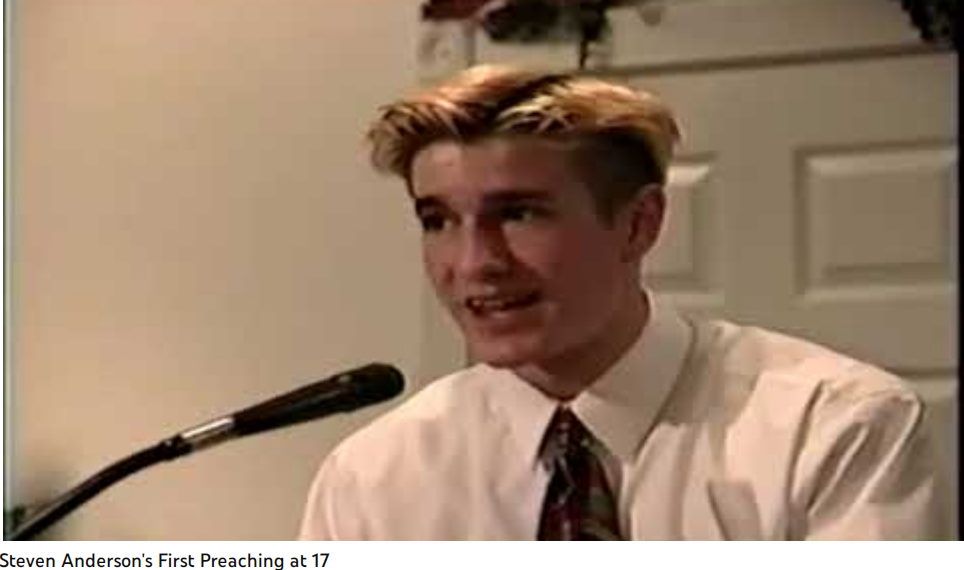 https://www.youtube.com/watch?v=UnnqMdtjcEI